У  К  Р А  Ї  Н  А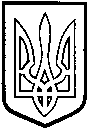 ТОМАШПІЛЬСЬКА РАЙОННА РАДАВ І Н Н И Ц Ь К О Ї  О Б Л А С Т ІРІШЕННЯ №506від 19 червня 2014 року				                 31 сесія 6 скликанняПро затвердження технічної документації із нормативної грошової оцінки земельних ділянок, що надаються на умовах оренди ТОВ «Торговий дім «Фінпром» для іншого сільськогосподарського призначення, за межами населеного пункту с.Комаргород, на території Комаргородської сільської ради Томашпільського району, Вінницької області Відповідно до частини 2 статті 43 Закону України «Про місцеве самоврядування в Україні», статей 13, 23 Закону України «Про оцінку земель», керуючись статтями 10, 67, 124, 186 та пунктом 12 розділу Х «Перехідні положення» Земельного кодексу України, статтями 5, 21 Закону України «Про оренду землі», розглянувши представлену відділом Держземагентства у Томашпільському районі технічну документацію із нормативної грошової оцінки земельних ділянок, що надаються на умовах оренди ТОВ «Торговий дім «Фінпром» для іншого сільськогосподарського призначення, за межами населеного пункту с.Комаргород, на території Комаргородської сільської ради Томашпільського району, Вінницької області, розроблену Державним підприємством «Вінницький науково-дослідний та проектний інститут землеустрою», на підставі висновку постійної комісії районної ради з питань агропромислового комплексу, регулювання земельних ресурсів, реформування земельних відносин, розвитку особистих підсобних господарств, районна рада ВИРІШИЛА:1. Затвердити технічну документацію із нормативної грошової оцінки земельних ділянок, що надаються на умовах оренди ТОВ «Торговий дім «Фінпром» для іншого сільськогосподарського призначення, за межами населеного пункту с.Комаргород, на території Комаргородської сільської ради Томашпільського району, Вінницької області, загальною площею 19,4281 га. з визначеною нормативною грошовою оцінкою в цілому 994 162 грн. 00 коп. (дев’ятсот дев’яносто чотири тисячі сто шістдесят дві гривні, 00 коп.), в тому числі:- земельна ділянка №1 – 0,0380 га. з визначеною нормативною грошовою оцінкою 8 952 грн. 00 коп. (вісім тисяч дев’ятсот п’ятдесят дві гривні 00 копійок);- земельна ділянка №2 – 0,9191 га. з визначеною нормативною грошовою оцінкою 38 420 грн. 00 коп. (тридцять вісім тисяч чотириста двадцять гривень, 00 копійок);- земельна ділянка №3 – 2,8115 га. з визначеною нормативною грошовою оцінкою 301 494 грн. 00 коп. (триста одна тисяча чотириста дев’яносто чотири гривні, 00 копійок);- земельна ділянка №4 – 10,8965 га. з визначеною нормативною грошовою оцінкою 413 176 грн. 00 коп. (чотириста тринадцять тисяч сто сімдесят шість гривень, 00 копійок);- земельна ділянка №5 – 2,9979 га. з визначеною нормативною грошовою оцінкою 148 276 грн. 00 коп. (сто сорок вісім тисяч двісті сімдесят шість гривень, 00 копійок);- земельна ділянка №6 – 1,7651 га. з визначеною нормативною грошовою оцінкою 83 844 грн. 00 коп. (вісімдесят три тисячі вісімсот сорок чотири гривні, 00 копійок)розроблену Державним підприємством «Вінницький науково-дослідний та проектний інститут землеустрою».2. Контроль за виконанням даного рішення покласти на постійну комісію районної ради з питань агропромислового комплексу, регулювання земельних ресурсів, реформування земельних відносин, розвитку особистих підсобних господарств (Загроцький М.Й.).Голова районної ради					Л.Нароган